 Диалогический подход на уроках русского языкаПарфенова Надежда МихайловнаУчитель русского языка и литературыМОУ « Турочакская сош имени Я.И.Баляева.»Уважаемые коллеги , предлагаю вам просмотреть притчу «Счастье». А чтобы наше настроение было на самом деле хорошим, мы с вами должны уметь дружить и поддерживать добрые отношения. Коллеги, помогите мне, пожалуйста, повернитесь друг к другу, улыбнитесь, пожелайте друг другу счастья и хорошего настроения.  Изменения, происходящие в мире, вызвали необходимость разработки новых подходов в системе обучения и воспитания, внедрения государственных стандартов второго поколения. Учитель должен не только понимать, чему и как учить, но и организовывать процесс таким образом, чтобы дети задавались вопросами «Чему мне нужно научиться?», «Как мне этому научиться?». Обучение должно быть построено как процесс «открытия» каждым школьником конкретного знания. Из пассивного слушателя ученик должен превратиться в самостоятельную, критически мыслящую личность. Уважаемые коллеги, я поделюсь с вами своими небольшими педагогическими находками, которые я использую   на уроках русского языка . Во время общения с детьми мы пытаемся понять разное назначение слова. На уроках русского языка учимся владеть им как инструментом нашей речи  убеждаемся в том, что слово – это целая лаборатория  , выразитель человеческих  чувств, мировоззрения, отношения к жизни.Ведь преподавать русского языка, при изучении которого «душа обязана трудиться», в век телевидения и компьютеров очень трудно, поэтому вопрос: «Как повысить интерес к своему предмету» задает себе сегодня каждый учитель.   .
- Научить детей говорить по одному, слушать других детей не перебивая, уважать чужое мнение.
- Поддержать робкого ребенка, похвалив его идею, даже если она и слабая.
- Оценить общую активность детей.
Одна из главных целей  учителя на уроках русского языка– воспитание грамотного компетентного читателя с высоким уровнем языковой культуры. Поэтому необходима реализация личностно - ориентированного подхода к учащимся и совместная деятельность. Уроки русского языка ,на которых  учителем используется диалогический подход, призваны развивать самостоятельность, творчество, формировать навыки речевого общения, ведения диалога, личностное отношение к изучаемому, ответственность за сохранение культуры, осознание единства, общества, человека, его деятельности.  На этих уроках  осуществляется преимущественно диалоговое общение. Например: 1)диалог учащихся с автором изучаемого текста;2) диалог учителя с учениками; 3) диалог учащихся как читателей друг с другом; 4) диалог учеников с автором учебника. Исходя из этого, необходимо использовать новую организацию совместной деятельности, которая основывается на диалоге. Роль учителя - направляющая, обеспечивает полноценное усвоение учениками знаний, умений, навыков. Диалог – одна из форм общения, при которой учитель выступает в роли партнера, который не навязывает свое мнение и не давит своим авторитетом, умеет быть хорошим слушателем и готов вести беседу, не смотря ни на что.Много исследований по изучению учебного процесса проведено, и ученые доказали, что диалог занимает центральное место на уроке.                                   Что диалог в классе может способствовать интеллектуальному развитию учеников и их результативности в обучении. Основное назначение данной технологии состоит в том, что в процессе диалогического общения на уроке учащиеся находят различные способы для выражения своих мыслей, для осваивания и отстаивания новых ценностей. Диалог – это особая среда, в которой учащиеся чувствуют себя раскрепощено и комфортно. В дружественной, принимающей атмосфере учащиеся обогащают друг друга новыми мыслями, раскрывают свой творческий потенциал, личностно развиваются.Вести диалог – значит искать истину вместе. Учебный диалог – это не только форма, но и способ отношений. Он позволяет быть услышанным; главное в нем не воспроизведение информации, а размышление, обсуждение проблемы. В диалоге осуществляются важнейшие проявления человеческих отношений: взаимоуважение, взаимообогащение, сопереживание, сотворчество.Диалоговое обучение-это способность взаимодействовать или находиться в режиме беседы, диалога с чем-либо (компьютер), с кем-либо (человек). Оно основано на идеологии сотворчества, сотрудничества учителя и ученика.Применяя на уроках метод диалогового обучения, преследую следующие цели: научить детей самостоятельно решать проблемы, чтобы они могли больше думать, чаще говорить, активнее формировать   свою речь и мышление.Задача учителя на данном уроке  : научить школьника самостоятельно добывать знания. Преподаватель посредством подводящего диалога подталкивает ребят сформулировать тему урока, затем предлагает выдвигать свои гипотезы по проблеме. В ходе урока эти гипотезы проверяются.В ходе диалога учащиеся овладевают способностью и умением вести его на разных уровнях. На первом уровне как диалог с собственным Я, как общение с самим собой, собственным разумом – это личностный уровень.На втором уровне диалог понимается как процесс взаимодействия качественно различных ценностно-интеллектуальных позиций (Я и другой) – это межличностный уровень.Третий уровень диалога – мультидиалог – множественный одновременный диалог, который возникает при обсуждении проблем в малых группах по 5–7 человек.Будучи учителем русского языка, я осознаю важность диалога на уроках. Без диалога нельзя представить себе урок. Уже с начала урока идет диалог между учителем и учениками. Психологи уже давно пришли к выводу, что самая большая ценность в мире – это человеческое общение и иногда, чтобы вылечить больного, не нужно лекарств – достаточно лишь подобрать общество или слово. Сила слов, точность слов, их убедительность – основа хорошего урока. Урок нужно построить так, чтобы диалоговое обучение длилось от начала до конца урока. Возрастающее количество современных исследований подтверждает, что дети обучаются эффективнее, и их интеллектуальные достижения выше при условии активного их вовлечения в обсуждения, диалог, аргументацию. Диалог на уроках помогает учителю преодолевать проблемы и находить пути их решения. 
Диалог наблюдается уже в начале урока, для его хорошей организации, можно проводить тренинговые  упражнения, чтобы сделать плавный переход от одного вида деятельности к другому, а также, добиться лучшего взаимопонимания при общении. Диалог между одним учеником и учителем в классе происходит нечасто: так как в классе нет возможности работать только с одним учащимся. Даже если это наблюдается, то таковой диалог нацелен в основном на класс в целом, для получения коллективного результата. И для учителя, и для ученика диалог является средством деятельности: для учителя – средством обучающей деятельности, для ученика – учебной. 
      Выготский считает, что диалог является главным инструментом обучения. Ученики легче обучаются, когда имеется возможность диалога с другими, более знающими, в роли которых могут выступать одноклассники или учителя. Поэтому, на таких уроках при использовании методов диалогического обучения следует  сформировать группы так, чтобы в каждой группе был ученик, который своим умением рассуждать поддерживал диалог в группе. Совместная беседа учеников в классе приносит большую пользу, так как: позволяет ученикам выражать свое понимание темы; помогает им осознавать, что у людей могут быть разные мнения, идеи; содействует аргументированию учениками своих идей; помогает учителю понять, на какой стадии находятся их ученики в процессе своего обучения. Согласно исследованию Мерсера, беседа является неотъемлемой частью обучения учеников. Он различает три типа беседы:  
беседа-дебаты, в которой: 1)Существует большое расхождение во мнениях и каждый приходит к своему решению. 2)предпринимается небольшое число попыток объединить ресурсы.3) Общение часто происходит по принципу «Да, это так!» - «Нет, это не так!». 4) Атмосфера , скорее, конкурентная, нежели ориентированная на сотрудничество;
кумулятивная беседа, в которой: 1) Каждый принимает и соглашается с тем, что говорят другие. 2) Беседа используется для обмена знаниями, но участники беседы терпимы по отношению к идеям других. 3) Идеи повторяются и разрабатываются, но не всегда тщательно оцениваются;
исследовательская беседа, в которой: 1) Каждый предлагает уместную информацию. 2) Идеи каждого расцениваются как полезные, но проходят тщательную оценку. 3) Участники задают друг другу вопросы. 4) Участники спрашивают и обосновывают то, что сказано; таким образом, обоснование «прослеживается» в беседе. 5) Участники группы стремятся достичь согласия (хотя важен не факт достижения,а стремлениек нему)
Большинство обсуждений обычно включает различные типы бесед. Мерсер утверждает, что в наиболее продуктивных обсуждениях, в рамках достижения коллективного понимания и обучения, преобладает исследовательский тип беседы.
     Построить весь урок на диалоге – сложно, потому что детям данного возраста необходимы разные виды работы, также следует учитывать разный уровень умственных способностей. Есть дети, которые не могут выразить свои мысли вслух, стесняются своих одноклассников, слабый словарный запас. Есть такие учащиеся, которые любят говорить, но не умеют слушать.
    Диалог помогает на любом этапе урока, будь то проверка домашнего задания, или объяснение нового материала, или закрепление. Применяю различные приемы, например: работа в парах - игра «Знатоки», «Взаимоопрос», неожиданный вопрос в начале урока, подводит к осмыслению проблемы, защита постера, стадия рефлексии (письменная, устная) помогает выявить уровень понимания темы.
   Итак, чтобы диалог получился и был действенным, в его основе должна быть проблема. В формировании проблемы помогут загадки, открытые и проблемные вопросы, то есть то, что заставит ученика мыслить. В основу проблемных ситуаций «с удивлением» можно заложить противоречие между двумя (или более) положениями. Прием 1 самый простой: учитель одновременно предъявляет классу противоречивые факты, взаимоисключающие научные теории или чьи-то точки зрения. Прием 2 состоит в том, что педагог сталкивает разные мнения учеников, предложив классу вопрос или практическое задание на новый материал.Прием 3 в сравнении с предыдущими он самый сложный, т.к. выполняется в два шага. Сначала (шаг 1) учитель обнажает житейское представление учеников вопросом или практическим заданием «на ошибку». Затем (шаг 2) предъявляет научный факт сообщением, экспериментом или наглядностью.В основе проблемных ситуаций «с затруднением» лежит противоречие между необходимостью и невозможностью выполнить задание учителя. Прием 4 наиболее простой: ученикам дается задание, не выполнимое вообще. Прием 5 предлагает задание, не сходное с предыдущими, т.е. такое, с которым ученики до настоящего момента не сталкивались. Прием 6 самый сложный, поскольку выполняется в два шага. Сначала (шаг 1) учитель дает практическое задание, похожее на предыдущее. Выполняя такое задание, ученики применяют уже имеющиеся у них знания. Затем (шаг 2) учитель доказывает, что задание школьниками все-таки не выполнено. При систематическом использовании побуждающего диалога ученики умеют осознавать противоречие и формулировать проблему.    Успех любого урока в диалоговом обучении зависит от того, насколько учитель сумеет создать ситуацию сопереживания, будет ли установлен доверительный контакт между всеми участниками общения. Поэтому весь урок должен проходить на эмоциональном и интеллектуальном подъеме. Мыслительная деятельность учащихся стимулируется различными средствами и приемами: используются методы исследовательского, творческого характера. На таком уроке речь учителя несет огромную смысловую нагрузку. В результате такого урока у педагога и ученика возникает чувство удовлетворения от хорошо выполненной работы. И снова звенит звонок с урока. Но завтра снова урок, и послезавтра урок, и будут они разные, но самые лучшие те, когда ученики спорят, спрашивают, высказывают свои мнения, творят и созидают. Самые приятные минуты, когда они говорят, что урок понравился, а для того, чтобы урок понравился, в нем должны быть изюминки. И задача учителя – найти эти изюминки.Задача учителя не в том, чтобы говорить, а чтобы подготовить и организовать серию побуждений. Итак, одним из таких побуждений, и является групповая форма работы. Работа в группах, начинается с диалога в каждой группе, вопросы довольно легки, но с помощью их определяется понимание текста произведения.
   Если ребенка еще и приободрить, или хотя бы не останавливать, то в следующий раз он будет готов к диалогу, не просто к общению, а к осмысленному восприятию вопросов и информации. Ему будет легко идти на контакт не только с учителем, но и с одноклассником, с которым он ранее не общался. К сожалению, есть дети, которые трудно идут на контакт со сверстниками, они замкнуты, и обучение у них «нерадостное», воспринимается без энтузиазма. Таким детям трудно адаптировать в этой малой среде, как же им трудно будет жить в большем социуме.Благодаря диалогическому подходу и складывается сотрудничество. Пассивных учащихся с каждым уроком меньше, потому что каждому хочется выразить свое мнение, свои мысли. А когда работа идет в группе, уже происходит и соперничество: каждый старается говорить грамотнее, опираться на текст и факты. После уроков, провожу беседу, с целью узнать мнение об уроке, об одноклассниках, о себе, и узнаю, что им нравится ребенок, который не просто был активным на уроке, но и говорил «красиво». Некоторые даже говорили, что вопросы были такими легкими, но очень важными. Получается, что диалогический подход решает не только образовательные проблемы, но и вызывает интерес детей друг к другу, развивает критическое мышление и самооценку в сравнении с другими.
В основе диалогического обучения – отношения взаимного уважения, доверия, естественности и открытости и его основное средство взаимосвязи – диалогическое взаимопонимание как способ и взаимораскрытия, и взаимоутверждения, и взаиморазвития. Основное назначение данной технологии состоит в том, что в процессе диалогического общения на уроке учащиеся находят различные способы для выражения своих мыслей, для осваивания и отстаивания новых ценностей.
Диалоговое обучение развивает у учащихся способность критически мыслить, решать сложные проблемные вопросы на основе анализа, взвешивать мнения, принимать продуманные решения, участвовать в дискуссиях.«Обучение через диалог» нужно внедрять и прослеживать на каждом уроке, чтобы добиться хороших результатов. 
Работая над данными методами по диалоговому обучению на уроке, я увидела результативность, потому что дети работают самостоятельно, затем оживленно обсуждают в группе, выдвигают свои идеи, отстаивают свое мнение. Уникальность новой методики в том, что ученики на уроках делятся своими идеями, сравнивают знания, могут свободно общаться. 
    Педагог должен построить уроки таким образом, чтобы ученики размышляли вслух, выдвигали идеи, рассуждали и обосновывали свою точку зрения. Из трех видов беседы, рекомендую отдать предпочтение исследовательскому типу беседы, при которой ученики решают общую проблему, задают друг другу вопросы, обосновывают свои мысли и утверждения, отстаивают свои позиции.Применение диалогического подхода позволяет по-новому построить структуру урока, где главное место принадлежит не учителя, а ученику, который при правильной организации может продолжить обучение самостоятельно.
Рекомендации для учителя: 1) применять диалог на каждом уроке, помня, что благодаря ему, можно увеличить результативность в обучении; 2) помнить, что в основе диалога должна быть проблема, тогда он будет действенным; 3) ответ ученика – это его мнение и его надо уважать (каждое мнение значимо); 4) организовать работу в парах и группах и создавать благоприятный климат в группе (для сотрудничества) прислушиваться к мнениям учащихся;
Для учащихся: 1)учатся «слышать» друг друга; 2)грамотно формулируют вопросы; 3)приобретают навыки обсуждения и высказывания своих идей; 4)совместно решают проблемные вопросы; 5)появляется чувство уверенности в себе, максимальная свобода развития и саморазвития учащихся; 6) от учения – запоминания информации к учению-развитию; 7) вовлечение в работу слабоуспевающих учеников.
      В заключение необходимо отметить: для того, чтобы выявить знания и незнания учеников, необходимы   коммуниктивные навыки учителя и его чувство сопереживания. По сравнению с вопросами учителей, на которые ученики дают короткие ответы, диалогическая беседа является тем типом взаимодействия, при котором, как учителя, так и ученики вносят в обучение существенный и значимый вклад. Мастер-класс.Урок русского языка в 8 классе на тему «Предложения односоставные и двусоставные» Создание проблемной ситуации «с удивлением», побуждающий от проблемной ситуации диалог.Первая группа Учитель. Найдите и выпишите из каждого предложения грамматическую основу. С какой проблемой вы столкнулись? Какие будут гипотезы относительно таких необычных предложений?Текст: Степь родимая! Горький ветер, оседающий на гривах жеребцов. На сухом конском храпе от ветра солоно. Конь, вдыхая горько-солёный запах, жуёт шелковистыми губами и ржёт, чувствуя на них привкус ветра и солнца. Родимая степь под низким донским небом! Ковыльный простор с затравевшим гнездоватым следом конского копыта. Курганы, в мудром молчании берегущие зарытую казачью славу… Низко кланяюсь и по-сыновьи целую твою пресную землю, донская, казачьей кровью политая степь! (М.А.Шолохов, «Тихий Дон»).Вторая группаУчитель: Перед вами – предложения из романа М.А.Шолохова «Тихий Дон». Первый вариант выпишет, вставляя пропущенные буквы и знаки препинания и раскрывая скобки, двусоставные предложения, а второй вариант – односоставные. Обязательно подчеркните грамматические основы. После выполнения от одной группы один выступающий называет грамматическую основу, объясняет орфограммы и пунктограммы, остальные проверяют. После выполнения и проверки произведём синтаксический разбор одного из предложений.  Текст: 
1. В полдень в ярах с глухим шумом руш_лись снежные оползни.
2. Ноч_ безмолвие туманная луговая сырость. 
3. Проруби зат_пило зелёной и ясной водой окраинцев. 
4. Ржание лошадей бычи(н,нн)ый мык людской говор дон_сились до самого займища. 
5. Темны июльские ночи на Дону на ч_рном небе вспыхивают з_л_тые з_рницы отр_жаясь в текучей быстрине Дона. 
6. Грустью и запустением дохнуло на Григория с база). Вывод.  По строению грамматической основы простые предложения бывают двусоставными и односоставными. Двусоставными называются простые предложжения, грамматическая основа которых выражена двумя главными членами – подлежащим и сказуемым. Односоставными называются простые предложения, грамматическая основа которых выражена одним главным членом – подлежащим или сказуемым.Алгоритм работы в паре сменного состава1.	Получи текст, тему.2.	Подготовь к работе тетрадь3.	Прочитай текст. Подготовь рассказ по плану на заданную тему. Озаглавь (составь вопрос) и запиши в тетрадь, запиши примеры. 4.	Перескажи себе. 5. Назови товарищу тему, прослушай его тему и сами решите, какие действия надо осуществить для их усвоения.  6. Пересказать друг другу (по очереди). 7. Обсудите, задайте уточняющие вопросы.- Я правильно понял, что…- Ты рассказал, что…8. Покажите о готовности поделиться знаниями с другими.Культура ведения диалога- Критиковать идеи, а не человека. - Видеть цель не в том, чтобы победить в споре, а в том, чтобы прийти к наилучшему решению проблемы.- Побуждать каждого участвовать в обсуждении и усваивать нужную информацию.-  Выслушивать соображения каждого, даже если с ним не согласен.- Пытаться разобраться в том, что непонятно.- Сначала воспринять все высказанные идеи и факты, относящиеся к разным точкам зрения, а затем пытаться совместить их так, чтобы это способствовало пониманию проблемы.- Стремиться осмыслить и понять разные взгляды на проблему.-Не бояться изменить свою точку зрения под воздействием   неоспоримых аргументов и фактов.Порядок работы в паре1.	Думаю сам.2.	 Делюсь мыслями с товарищем.3.	Слушаю товарища.4.	Договариваемся (приходим к одному или нескольким решениям, выбираем, кто будет говорить).5.	Представляем результат классу.Понятие- вывод, итог познания реальных процессов и явлений, логически оформленная мысль. Без целенаправленной работы над понятиями учащиеся не в состоянии механически их выучить и правильно использовать. Работа с понятийным аппаратом, кроме внимательного прочтения текста способствует развитию памяти, абстрактного мышления.Алгоритм работы с понятиями:1.	Назвать понятие, дать его определение.2.	Вычленить ведущие свойства понятия, по которым оно отличается от других понятий этого рода.3.	Привести примеры для конкретизации понятия, найти область его применения.4.	Связать понятия с другими, относящимися к данному предмету.5.	Составить небольшой рассказ, употребляя данное понятие.6.	Определить термин своими словами.7.	Назвать иной смысл понятия в какой-то другой области знания.План работы над понятием1.Что это?2.	На какие вопросы отвечает?3.	Что обозначает?4.	Какими признаками обладает? 5.	 Какую роль в предложении выполняет?6.	Дополнительная информация.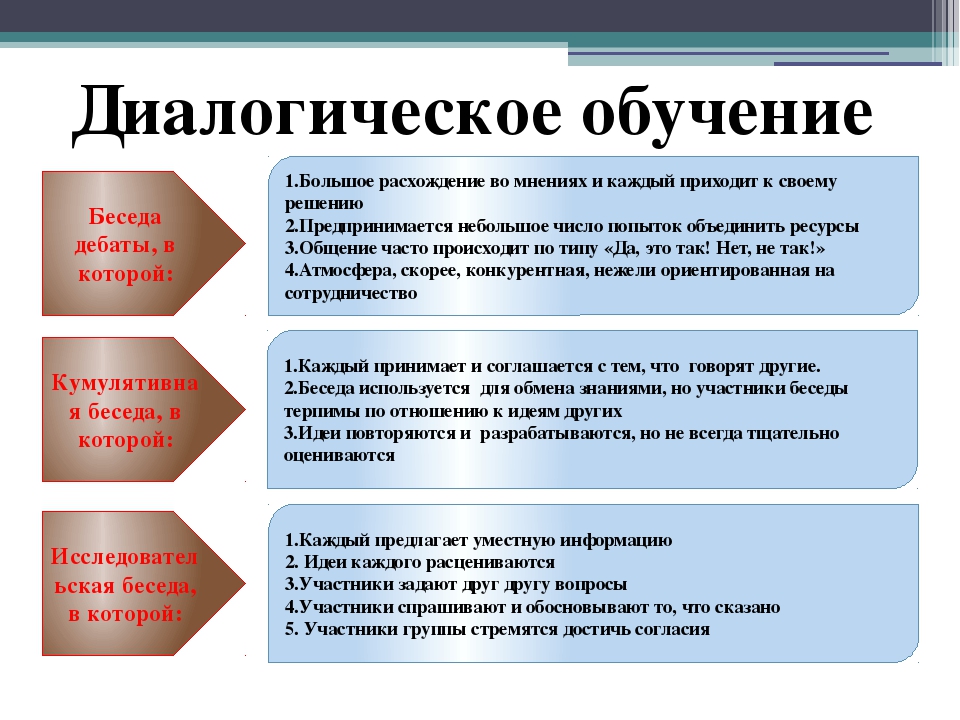 